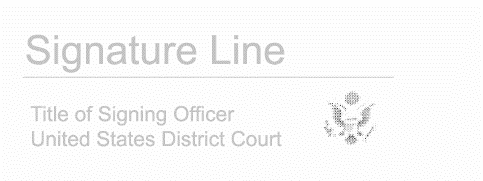    Date:  AO 106 (Rev. 04/10)  Application for a Search WarrantAO 106 (Rev. 04/10)  Application for a Search WarrantAO 106 (Rev. 04/10)  Application for a Search WarrantAO 106 (Rev. 04/10)  Application for a Search WarrantAO 106 (Rev. 04/10)  Application for a Search WarrantAO 106 (Rev. 04/10)  Application for a Search WarrantAO 106 (Rev. 04/10)  Application for a Search WarrantAO 106 (Rev. 04/10)  Application for a Search WarrantAO 106 (Rev. 04/10)  Application for a Search WarrantAO 106 (Rev. 04/10)  Application for a Search WarrantAO 106 (Rev. 04/10)  Application for a Search WarrantAO 106 (Rev. 04/10)  Application for a Search WarrantAO 106 (Rev. 04/10)  Application for a Search WarrantAO 106 (Rev. 04/10)  Application for a Search WarrantAO 106 (Rev. 04/10)  Application for a Search WarrantAO 106 (Rev. 04/10)  Application for a Search WarrantUnited States District CourtUnited States District CourtUnited States District CourtUnited States District CourtUnited States District CourtUnited States District CourtUnited States District CourtUnited States District CourtUnited States District CourtUnited States District CourtUnited States District CourtUnited States District CourtUnited States District CourtUnited States District CourtUnited States District CourtUnited States District Courtfor thefor thefor thefor thefor thefor thefor thefor thefor thefor thefor thefor thefor thefor thefor thefor theWestern District of North CarolinaWestern District of North CarolinaWestern District of North CarolinaWestern District of North CarolinaWestern District of North CarolinaWestern District of North CarolinaWestern District of North CarolinaWestern District of North CarolinaWestern District of North CarolinaWestern District of North CarolinaWestern District of North CarolinaWestern District of North CarolinaWestern District of North CarolinaWestern District of North CarolinaWestern District of North CarolinaWestern District of North CarolinaIn the Matter of the Search ofIn the Matter of the Search ofIn the Matter of the Search ofIn the Matter of the Search ofIn the Matter of the Search ofIn the Matter of the Search ofIn the Matter of the Search ofIn the Matter of the Search ofIn the Matter of the Search ofIn the Matter of the Search of))))))))))))(Briefly describe the property to be searched or identify the person by name and address)(Briefly describe the property to be searched or identify the person by name and address)(Briefly describe the property to be searched or identify the person by name and address)(Briefly describe the property to be searched or identify the person by name and address)(Briefly describe the property to be searched or identify the person by name and address)(Briefly describe the property to be searched or identify the person by name and address)(Briefly describe the property to be searched or identify the person by name and address)(Briefly describe the property to be searched or identify the person by name and address)(Briefly describe the property to be searched or identify the person by name and address)(Briefly describe the property to be searched or identify the person by name and address)))))))))))))(Briefly describe the property to be searched or identify the person by name and address)(Briefly describe the property to be searched or identify the person by name and address)(Briefly describe the property to be searched or identify the person by name and address)(Briefly describe the property to be searched or identify the person by name and address)(Briefly describe the property to be searched or identify the person by name and address)(Briefly describe the property to be searched or identify the person by name and address)(Briefly describe the property to be searched or identify the person by name and address)(Briefly describe the property to be searched or identify the person by name and address)(Briefly describe the property to be searched or identify the person by name and address)(Briefly describe the property to be searched or identify the person by name and address)))))))))))))Case No.))))))))))))))))))))))))))))))))))))RULE 4.1 - APPLICATION FOR A SEARCH WARRANTRULE 4.1 - APPLICATION FOR A SEARCH WARRANTRULE 4.1 - APPLICATION FOR A SEARCH WARRANTRULE 4.1 - APPLICATION FOR A SEARCH WARRANTRULE 4.1 - APPLICATION FOR A SEARCH WARRANTRULE 4.1 - APPLICATION FOR A SEARCH WARRANTRULE 4.1 - APPLICATION FOR A SEARCH WARRANTRULE 4.1 - APPLICATION FOR A SEARCH WARRANTRULE 4.1 - APPLICATION FOR A SEARCH WARRANTRULE 4.1 - APPLICATION FOR A SEARCH WARRANTRULE 4.1 - APPLICATION FOR A SEARCH WARRANTRULE 4.1 - APPLICATION FOR A SEARCH WARRANTRULE 4.1 - APPLICATION FOR A SEARCH WARRANTRULE 4.1 - APPLICATION FOR A SEARCH WARRANTRULE 4.1 - APPLICATION FOR A SEARCH WARRANTRULE 4.1 - APPLICATION FOR A SEARCH WARRANT	I, a federal law enforcement officer or an attorney for the government, request a search warrant and state under penalty of perjury that I have reason to believe that on the following person or property (identify the person or describe the property to be searched and give its location):		I, a federal law enforcement officer or an attorney for the government, request a search warrant and state under penalty of perjury that I have reason to believe that on the following person or property (identify the person or describe the property to be searched and give its location):		I, a federal law enforcement officer or an attorney for the government, request a search warrant and state under penalty of perjury that I have reason to believe that on the following person or property (identify the person or describe the property to be searched and give its location):		I, a federal law enforcement officer or an attorney for the government, request a search warrant and state under penalty of perjury that I have reason to believe that on the following person or property (identify the person or describe the property to be searched and give its location):		I, a federal law enforcement officer or an attorney for the government, request a search warrant and state under penalty of perjury that I have reason to believe that on the following person or property (identify the person or describe the property to be searched and give its location):		I, a federal law enforcement officer or an attorney for the government, request a search warrant and state under penalty of perjury that I have reason to believe that on the following person or property (identify the person or describe the property to be searched and give its location):		I, a federal law enforcement officer or an attorney for the government, request a search warrant and state under penalty of perjury that I have reason to believe that on the following person or property (identify the person or describe the property to be searched and give its location):		I, a federal law enforcement officer or an attorney for the government, request a search warrant and state under penalty of perjury that I have reason to believe that on the following person or property (identify the person or describe the property to be searched and give its location):		I, a federal law enforcement officer or an attorney for the government, request a search warrant and state under penalty of perjury that I have reason to believe that on the following person or property (identify the person or describe the property to be searched and give its location):		I, a federal law enforcement officer or an attorney for the government, request a search warrant and state under penalty of perjury that I have reason to believe that on the following person or property (identify the person or describe the property to be searched and give its location):		I, a federal law enforcement officer or an attorney for the government, request a search warrant and state under penalty of perjury that I have reason to believe that on the following person or property (identify the person or describe the property to be searched and give its location):		I, a federal law enforcement officer or an attorney for the government, request a search warrant and state under penalty of perjury that I have reason to believe that on the following person or property (identify the person or describe the property to be searched and give its location):		I, a federal law enforcement officer or an attorney for the government, request a search warrant and state under penalty of perjury that I have reason to believe that on the following person or property (identify the person or describe the property to be searched and give its location):		I, a federal law enforcement officer or an attorney for the government, request a search warrant and state under penalty of perjury that I have reason to believe that on the following person or property (identify the person or describe the property to be searched and give its location):		I, a federal law enforcement officer or an attorney for the government, request a search warrant and state under penalty of perjury that I have reason to believe that on the following person or property (identify the person or describe the property to be searched and give its location):		I, a federal law enforcement officer or an attorney for the government, request a search warrant and state under penalty of perjury that I have reason to believe that on the following person or property (identify the person or describe the property to be searched and give its location):	located in thelocated in thelocated in thelocated in theDistrict of, there is now concealed (identify the , there is now concealed (identify the , there is now concealed (identify the person or describe the property to be seized):person or describe the property to be seized):person or describe the property to be seized):person or describe the property to be seized):person or describe the property to be seized):person or describe the property to be seized):person or describe the property to be seized):person or describe the property to be seized):person or describe the property to be seized):person or describe the property to be seized):person or describe the property to be seized):person or describe the property to be seized):person or describe the property to be seized):person or describe the property to be seized):person or describe the property to be seized):person or describe the property to be seized):	The basis for the search under Fed. R. Crim. P. 41(c) is (check one or more):	The basis for the search under Fed. R. Crim. P. 41(c) is (check one or more):	The basis for the search under Fed. R. Crim. P. 41(c) is (check one or more):	The basis for the search under Fed. R. Crim. P. 41(c) is (check one or more):	The basis for the search under Fed. R. Crim. P. 41(c) is (check one or more):	The basis for the search under Fed. R. Crim. P. 41(c) is (check one or more):	The basis for the search under Fed. R. Crim. P. 41(c) is (check one or more):	The basis for the search under Fed. R. Crim. P. 41(c) is (check one or more):	The basis for the search under Fed. R. Crim. P. 41(c) is (check one or more):	The basis for the search under Fed. R. Crim. P. 41(c) is (check one or more):	The basis for the search under Fed. R. Crim. P. 41(c) is (check one or more):	The basis for the search under Fed. R. Crim. P. 41(c) is (check one or more):	The basis for the search under Fed. R. Crim. P. 41(c) is (check one or more):	The basis for the search under Fed. R. Crim. P. 41(c) is (check one or more):	The basis for the search under Fed. R. Crim. P. 41(c) is (check one or more):	The basis for the search under Fed. R. Crim. P. 41(c) is (check one or more):evidence of a crime;evidence of a crime;evidence of a crime;evidence of a crime;evidence of a crime;evidence of a crime;evidence of a crime;evidence of a crime;evidence of a crime;evidence of a crime;evidence of a crime;contraband, fruits of crime, or other items illegally possessed;contraband, fruits of crime, or other items illegally possessed;contraband, fruits of crime, or other items illegally possessed;contraband, fruits of crime, or other items illegally possessed;contraband, fruits of crime, or other items illegally possessed;contraband, fruits of crime, or other items illegally possessed;contraband, fruits of crime, or other items illegally possessed;contraband, fruits of crime, or other items illegally possessed;contraband, fruits of crime, or other items illegally possessed;contraband, fruits of crime, or other items illegally possessed;contraband, fruits of crime, or other items illegally possessed;property designed for use, intended for use, or used in committing a crime;property designed for use, intended for use, or used in committing a crime;property designed for use, intended for use, or used in committing a crime;property designed for use, intended for use, or used in committing a crime;property designed for use, intended for use, or used in committing a crime;property designed for use, intended for use, or used in committing a crime;property designed for use, intended for use, or used in committing a crime;property designed for use, intended for use, or used in committing a crime;property designed for use, intended for use, or used in committing a crime;property designed for use, intended for use, or used in committing a crime;property designed for use, intended for use, or used in committing a crime;a person to be arrested or a person who is unlawfully restrained.a person to be arrested or a person who is unlawfully restrained.a person to be arrested or a person who is unlawfully restrained.a person to be arrested or a person who is unlawfully restrained.a person to be arrested or a person who is unlawfully restrained.a person to be arrested or a person who is unlawfully restrained.a person to be arrested or a person who is unlawfully restrained.a person to be arrested or a person who is unlawfully restrained.a person to be arrested or a person who is unlawfully restrained.a person to be arrested or a person who is unlawfully restrained.a person to be arrested or a person who is unlawfully restrained.	The search is related to a violation of:	The search is related to a violation of:	The search is related to a violation of:	The search is related to a violation of:	The search is related to a violation of:	The search is related to a violation of:	The search is related to a violation of:	The search is related to a violation of:	The search is related to a violation of:	The search is related to a violation of:	The search is related to a violation of:	The search is related to a violation of:	The search is related to a violation of:	The search is related to a violation of:	The search is related to a violation of:	The search is related to a violation of:Code SectionCode SectionCode SectionCode SectionCode SectionCode SectionCode SectionOffense DescriptionOffense DescriptionOffense DescriptionOffense DescriptionOffense DescriptionOffense DescriptionOffense DescriptionOffense Description	The application is based on these facts:	The application is based on these facts:	The application is based on these facts:	The application is based on these facts:	The application is based on these facts:	The application is based on these facts:	The application is based on these facts:	The application is based on these facts:	The application is based on these facts:	The application is based on these facts:	The application is based on these facts:	The application is based on these facts:	The application is based on these facts:	The application is based on these facts:	The application is based on these facts:	The application is based on these facts:Continued on the attached sheet.Continued on the attached sheet.Continued on the attached sheet.Continued on the attached sheet.Continued on the attached sheet.Continued on the attached sheet.Continued on the attached sheet.Continued on the attached sheet.Continued on the attached sheet.Continued on the attached sheet.Continued on the attached sheet.Continued on the attached sheet.Continued on the attached sheet.Continued on the attached sheet.Delayed notice of	Delayed notice of	Delayed notice of	Delayed notice of	days (give exact ending date if more than 30 days:		days (give exact ending date if more than 30 days:		days (give exact ending date if more than 30 days:		days (give exact ending date if more than 30 days:		days (give exact ending date if more than 30 days:		days (give exact ending date if more than 30 days:		) is requestedunder 18 U.S.C. § 3103a, the basis of which is set forth on the attached sheet.under 18 U.S.C. § 3103a, the basis of which is set forth on the attached sheet.under 18 U.S.C. § 3103a, the basis of which is set forth on the attached sheet.under 18 U.S.C. § 3103a, the basis of which is set forth on the attached sheet.under 18 U.S.C. § 3103a, the basis of which is set forth on the attached sheet.under 18 U.S.C. § 3103a, the basis of which is set forth on the attached sheet.under 18 U.S.C. § 3103a, the basis of which is set forth on the attached sheet.under 18 U.S.C. § 3103a, the basis of which is set forth on the attached sheet.under 18 U.S.C. § 3103a, the basis of which is set forth on the attached sheet.under 18 U.S.C. § 3103a, the basis of which is set forth on the attached sheet.under 18 U.S.C. § 3103a, the basis of which is set forth on the attached sheet.under 18 U.S.C. § 3103a, the basis of which is set forth on the attached sheet.under 18 U.S.C. § 3103a, the basis of which is set forth on the attached sheet.under 18 U.S.C. § 3103a, the basis of which is set forth on the attached sheet.Applicant’s  signatureApplicant’s  signatureApplicant’s  signatureApplicant’s  signatureApplicant’s  signaturePrinted name and titlePrinted name and titlePrinted name and titlePrinted name and titlePrinted name and titleSworn in accordance with Rule 4.1.Sworn in accordance with Rule 4.1.Sworn in accordance with Rule 4.1.Sworn in accordance with Rule 4.1.Sworn in accordance with Rule 4.1.Sworn in accordance with Rule 4.1.Sworn in accordance with Rule 4.1.Sworn in accordance with Rule 4.1.Sworn in accordance with Rule 4.1.Sworn in accordance with Rule 4.1.Sworn in accordance with Rule 4.1.Sworn in accordance with Rule 4.1.Sworn in accordance with Rule 4.1.Sworn in accordance with Rule 4.1.Sworn in accordance with Rule 4.1.Sworn in accordance with Rule 4.1.Judge’s signatureCity and state:Printed name and title